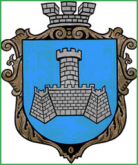 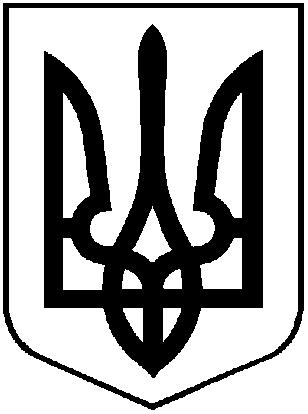 УКРАЇНАХМІЛЬНИЦЬКА МІСЬКА РАДАВІННИЦЬКОЇ ОБЛАСТІВиконавчий комітетР І Ш Е Н Н Явід  _______________2018 р.                                                   №_______Про погодження КП «Хмільницька ЖЕК»проведення капітального ремонтубудівлі по вул. Пушкіна,11	Враховуючи акт обстеження технічного стану будівлі по вул. Пушкіна,11 від 05.12.2017 р., протокольне рішення виконавчого комітету міської ради від 27.11.2017 р. про додаткове вивчення питання щодо потреби проведення ремонту будівлі по вул. Пушкіна,11, лист комунального підприємства «Хмільницька ЖЕК» від 23.10.2017 р. №246, лист приватного підприємства «Редакція міської районної газети «Життєві обрії» від 09.10.2017 р. (б/н)  щодо погодження  проведення капітального ремонту орендованих нежитлових приміщень в будівлі по вул. Пушкіна, 11,  враховуючи   пункти 5.2. та 6.2. договору оренди зазначеного нерухомого майна від 18.03.2013 р. з додатковими угодами №1 та №2,  рішення 12 сесії міської ради 7 скликання від 28.04.2016 року №264 «Про реформування міськрайонної газети «Життєві обрії» та її редакції, співзасновником яких є Хмільницька міська рада»,  відповідно до Положення  про оренду комунального майна територіальної громади міста Хмільника, затвердженого рішенням 4 сесії міської ради 7 скликання від 18.12.2015 р. №61, керуючись ст.29, ст.59 Закону України «Про місцеве самоврядування в Україні», виконком Хмільницької міської радиВ И Р І Ш И В:	1. Погодити комунальному підприємству «Хмільницька ЖЕК», як балансо- утримувачу комунального майна, проведення капітального ремонту будівлі по вул. Пушкіна,11 (далі – об’єкт). 	2. Враховуючи важкий фінансовий стан КП «Хмільницька ЖЕК», повноваження щодо проведення капітального ремонту вищезазначеного об’єкта покладаються на орендаря  ПП «Редакція міської районної газети «Життєві обрії» (код ЄДРПОУ 02471548).	3. Приватному підприємству «Редакція міської районної газети «Життєві обрії»  (Околодько О.П.) :	3.1. погодити виконання наступних робіт: ремонт покрівлі;  ремонт фасадів з утепленням;  заміна вікон,  дверей,  підлоги,  системи опалення;  ремонт стін, стелі;	3.2. виготовити проектно-кошторисну документацію та погодити її з управлінням містобудування та архітектури міської ради;	3.3. копію проектно-кошторисної документації надати КП «Хмільницька ЖЕК»;	3.4. провести капітальний ремонт на підставі проектно-кошторисної документації.  	4.  Витрати з капітального ремонту об’єкта покладаються на орендаря ПП «Редакція міської районної газети «Життєві обрії» та відшкодуванню не підлягають.	5. Доручити КП «Хмільницька ЖЕК», як балансоутримувачу комунального майна, здійснити контроль за проведенням капітального ремонту об’єкта.	6. Контроль за виконанням цього рішення покласти на заступника міського голови з питань діяльності виконавчих органів міської ради Загіку В.М.                    Міський голова                                                          С.Б. Редчик